Państwowa Wyższa Szkoła Zawodowaim. Witelona w LegnicyWydział Nauk o Zdrowiu i Kulturze FizycznejKierunek: PielęgniarstwoStudia stacjonarne pierwszego stopniaDZIENNIK ZAJĘĆ PRAKTYCZNYCH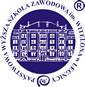 .............................................................................................................................Imię i nazwisko studenta.........................................................Nr albumu                                 ..........................................Rok akademicki………………………………………SemestrREGULAMIN ZAJĘĆ PRAKTYCZNYCH STUDENTÓWPIELĘGNIARSTWA – STUDIA I STOPNIAZajęcia praktyczne odbywają się w danym roku akademickim zgodnie 
z obowiązującym harmonogramem.W trakcie zajęć praktycznych student jest pod opieką nauczyciela akademickiego uczelni.Studenci realizujący zajęcia praktyczne są zobowiązani do zapoznania się 
z regulaminem i do przestrzegania zasad w nim zawartych – potwierdzając to własnoręcznym podpisem.W trakcie zajęć praktycznych  student:nie używa: telefonów komórkowych, aparatów fotograficznych, dyktafonów itp.,nie opuszcza miejsca zajęć.Nauczyciel oraz pracownicy zakładu opieki zdrowotnej, w której odbywają się zajęcia nie ponoszą odpowiedzialności za rzeczy osobiste studenta.Student ma obowiązek przestrzegania Karty Praw Pacjenta oraz Kodeksu Etyki Zawodowej Pielęgniarki i Położnej Rzeczpospolitej Polskiej.Student ma obowiązek zapoznania się z przepisami BHP i innymi regulaminami obowiązującymi w zakładzie opieki zdrowotnej oraz do ich bezwzględnego przestrzegania.Student ma obowiązek noszenia estetycznego – pełnego umundurowania
z identyfikatorem – braki lub nieprawidłowości  w umundurowaniu stanowią podstawę do odmówienia przyjęcia studenta na zajęcia.Student ma prawo do przerwy w wyznaczonym przez nauczyciela czasie i miejscu.Student ma obowiązek posiadania aktualnej książeczki zdrowia.Każdy wypadek / zdarzenie niepożądane student ma obowiązek niezwłocznie zgłosić nauczycielowi prowadzącemu zajęciaStudent ponosi odpowiedzialność za własne działania podjęte w miejscu realizacji zajęć praktycznych  zgodnie z regulaminem studiów.Studentom poleca się szczególną dbałość o sprzęt używany podczas zajęć oraz natychmiastowe zgłoszenie jakichkolwiek uszkodzeń.Studentowi kategorycznie nie wolno wynosić żadnego materiału i  sprzętów nie będących jego własnością. Każdorazowa taka próba będzie zgłaszana do odpowiednich organów jako kradzież.Podczas zajęć realizowanych w MCSM student postępuje zgodnie z Regulaminem MCSM.Podpis studenta: ………………………………..…Data: ……………………………Weryfikacja osiągnięcia efektów kształceniaKryteria oceny podsumowującej 5,0 – student aktywnie uczestniczy w zajęciach, planuje i wykonuje zadania. Przestrzega zasad etycznych w pielęgniarstwie.  Uczęszcza na wszystkie zajęcia, do których jest przygotowany i uzyskuje najwyższe oceny z treści programowych realizowanych 
w poszczególnych blokach tematycznych.4,5 – student aktywnie uczestniczy w zajęciach, planuje i wykonuje zadania. Przestrzega zasad etycznych w pielęgniarstwie. Uczęszcza na wszystkie zajęcia, do których jest przygotowany i uzyskuje 80% najwyższych oceny z treści programowych realizowanych 
w poszczególnych blokach tematycznych.4,0 – student aktywnie uczestniczy w zajęciach, planuje i wykonuje zadania. Przestrzega zasad etycznych w pielęgniarstwie. Uczęszcza na wszystkie zajęcia, do których jest przygotowany i uzyskuje 60% najwyższych oceny z treści programowych realizowanych 
w poszczególnych blokach tematycznych.3,5 – student biernie uczestniczy w zajęciach, wykonuje podstawowe zadania, wymagające korekty ze strony prowadzącego. Przestrzega zasad etycznych w pielęgniarstwie. Uczęszcza na wszystkie zajęcia, do których jest przygotowany i uzyskuje poprawne oceny z treści programowych realizowanych w poszczególnych blokach tematycznych.3,0 – student biernie uczestniczy w zajęciach, wykonuje podstawowe zadania, wymagające korekty ze strony prowadzącego. Przestrzega  zasad etycznych  w pielęgniarstwie. Uczęszcza na zajęcia, do których jest przygotowany i uzyskuje pozytywne oceny z treści programowych realizowanych w poszczególnych blokach tematycznych.2,0 – student biernie uczestniczy w zajęciach, wykonane zadania  są nieprawidłowe,  większość wymaga korekty ze strony prowadzącego, brak samodzielności w wykonaniu czynności i zadań, nie przestrzega zasad bezpieczeństwa oraz zasad etycznych 
w pielęgniarstwie. Uczestniczy nieregularnie na zajęcia, nie jest do nich przygotowany 
i uzyskuje negatywne oceny z treści programowych realizowanych w poszczególnych blokach tematycznych.Poziom IPoziom IIPoziom III Poziom IVObserwacja  procedur w praktyceWykonanie umiejętności z pomocą osoby nadzorującejWykonanie umiejętności pod kierunkiem osoby nadzorującejWykonanie umiejętności samodzielnie, bezpiecznie, kompetentnie 
z uzasadnieniem swojego działania 
w obecności osoby nadzorującej